Домашнее задание для 3 ДОП, от 13.12./16.12.23.20.12./23.12.23. - Контрольная работа.27.12./30.12.23. - Устная контрольная работа.Подготовка к контрольной работе. Будет два письменных задания:Построить аккорд в тональности;Определить построенный аккорд в тональности и подписать. Письменное задание. Определите аккорд и подпишите:Си-бемоль мажор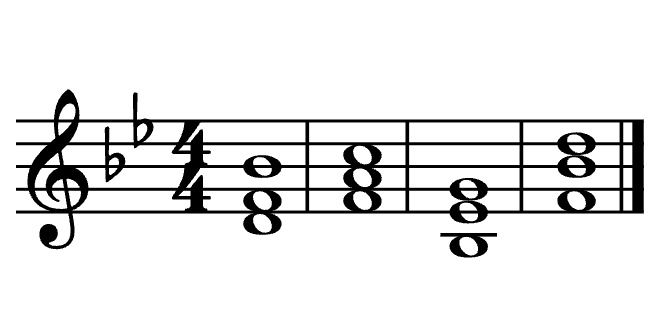 ми минор (г)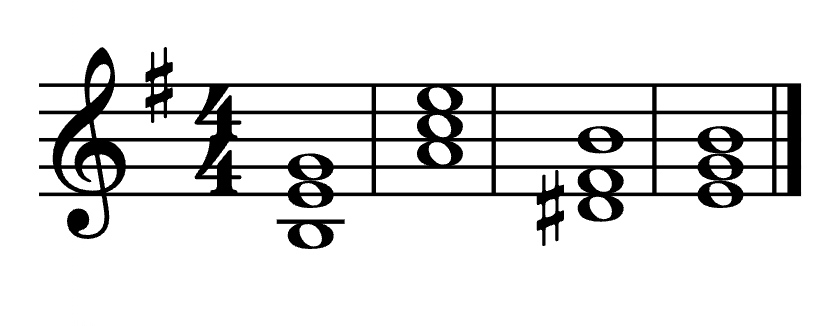 Калмыков и Фридкин, "Сольфеджио. Одноголосое".Номер 235Повторять старое задание. 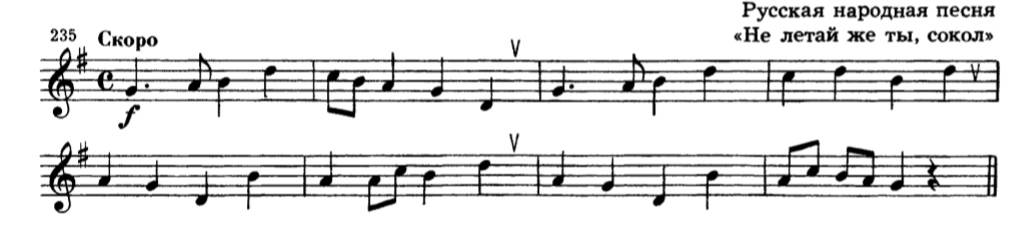 